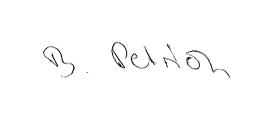 Gesamtpreis  mit Frühstück		992,51€Gesamtpreis  mit  Vollpension           1.177,51 €RückantwortAn dieHelios PrivatklinikPatientenmanagementSebastian-Kneipp-Allee 787730 Bad GrönenbachOder per Fax: 		08334-25 99 29 553Name:		_______________________________________________Adresse:	___________________________________________Telefonnummer: 	_____________________________________________________Email: 		___________________________________________________________Hiermit melde ich mich für den unten genannten Zeitraum zum  Refresher-Kurs an.  30.07.2018 bis 04.08.2018Zimmerbuchung: Zimmer mit Frühstück im allgäu resort Zimmer mit Vollpension im allgäu resort keine Zimmerbuchung im allgäu resort_______________________________	___________________________Datum						UnterschriftTherapieTherapieTextGOÄGOÄGOÄFaktor€AZSummeSteuerGesamtGesamtTiefenpsychologisch fundierte Psychotherapie, Gruppenbehandlung   a 100 Minuten8628628622,346,25 €292,50 €17,58 €110,08 €110,08 €Indikativ- Gruppe - 100 Min.8718718712,320,11 €240,22 €7,64 €47,86 €47,86 €PMR - 50 Min.8478478472,36,03 €16,03 €1,15 €7,18 €7,18 €QiGong - 50 Min.8478478472,36,03 €16,03 €1,15 €7,18 €7,18 €Einzelgespräch - 50 Min., einschl. Vorbereitung8618618612,392,50 €2185,00 €35,15 €220,15 €220,15 €Körpertherapie  100 Minuten8628628622,346,25 €146,25 €8,79 €55,04 €55,04 €Kunsttherapie 100 Minuten8628628622,346,25 €146,25 €8,79 €55,04 €55,04 €Nordic-Walking8478478472,36,03 €212,06 €2,29 €14,35 €14,35 €Aqua Fit8478478472,36,03 €212,06 €2,29 €14,35 €14,35 €Summe502,51 €502,51 €ÜbernachtungDZ zur EZ auf Südseite, mit Frühstück98,00 €5490,00 €DZ zur EZ auf Südseite, mit VP (Büffet)135,00 €5675,00 €Preis für Hotelübernachtung ist  inkl. Steuer!Preis für Hotelübernachtung ist  inkl. Steuer!Preis für Hotelübernachtung ist  inkl. Steuer!Preis für Hotelübernachtung ist  inkl. Steuer!Preis für Hotelübernachtung ist  inkl. Steuer!